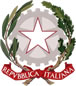 Ministero dell’’Istruzione, dell’’Università e della RicercaLICEO SCIENTIFICO STATALE “NICOLO’ PALMERI”Piazza Giovanni Sansone, 12 - 90018 TERMINI IMERESE (PA)CF 87000710829 - CM PAIS019003Tel. 0918144145  -  Fax 0918114178  - email pais019003@istruzione.it  www.liceopalmeri.gov.itAi docentiAi genitoriAgli alunniOGGETTO: Modello per la partecipazione all’assemblea d’istituto a cui va aggiunta nel caso di alunni minorenni l’autorizzazione genitoriale all’uscita anticipata.Partecipazione all'Assemblea d'Istituto degli StudentiI sottoscritti …..………………………………………..…………………………, genitori dell’alunno/a………………..……………………., della classe……….…….. sez…….., sono informati che giorno …………….., a partire dalle ore 9:00 (dopo la prima ora di lezione), si terrà l'Assemblea degli Studenti del Liceo “N. Palmeri” di Termini Imerese. Sono inoltre informati che dopo la prima ora di lezione il/la propri… figli… prenderà parte alle attività dell’Assemblea, la quale si svolgerà secondo quanto previsto dalla circolare.Finita l’assemblea gli alunni saranno licenziati.                                             In fedeData, _____/_____/_________                                              ______________________________                                                                                                          Firma del genitore                                                                                                             ______________________________                                                                                                  Firma del genitore Autorizzazione all’uscita anticipata alla fine dell'Assemblea d'Istituto degli StudentiI sottoscritti …………………………………………………………………….., genitori dell’alunno/a……………………………………………………, della classe……………….. sez…., autorizzano il/la propri….  figli…., ad uscire da scuola, giorno……………., al termine dell’assemblea d’istituto.                                                                                                                                               In fedeData, _____/_____/_________                                              ______________________________                                                                                           Firma del genitore                                                                                                      ______________________________                                                                                                  Firma del genitore Allego copia del documento di riconoscimento.                                             